How to Create a College Board Student AccountStep 1.) Go to www.CollegeBoard.org and click on “Sign Up” 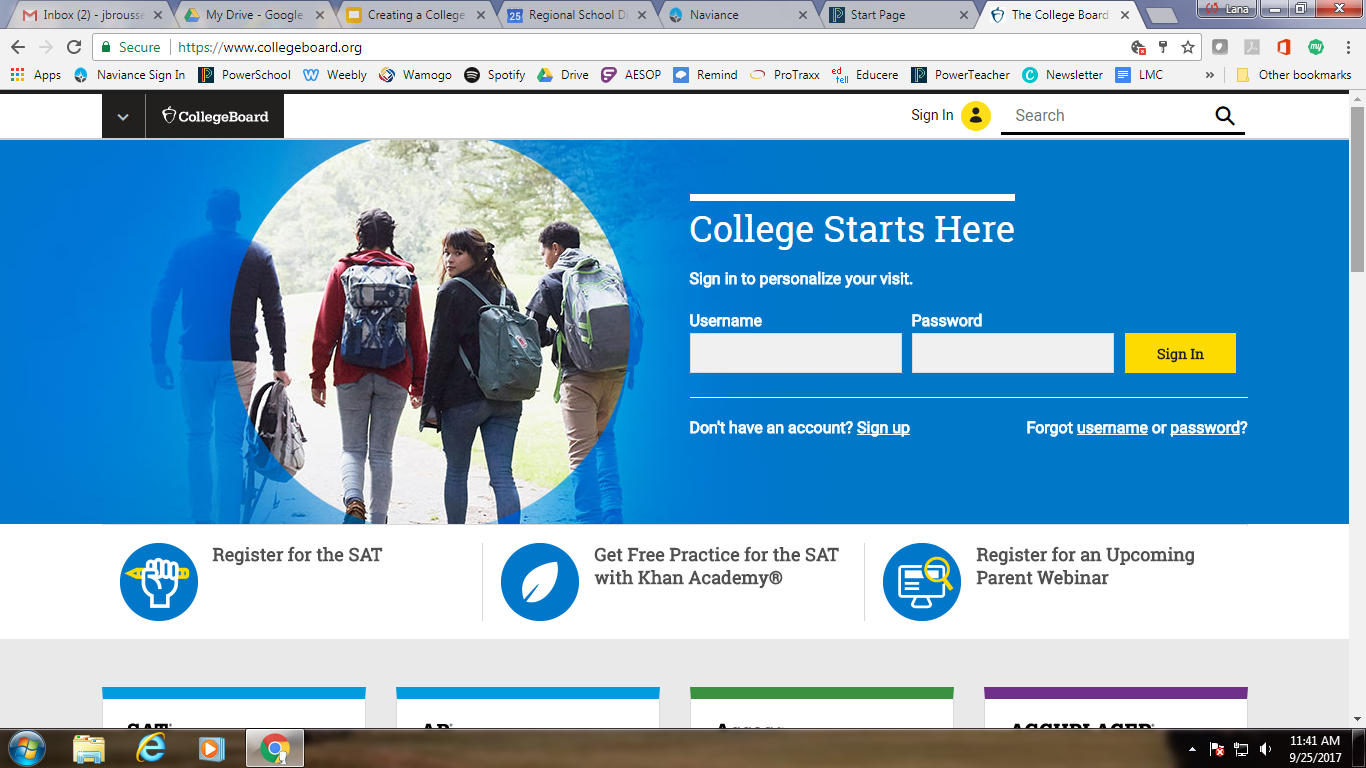 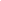 Step 2.) Indicate you are a student by clicking on the “Student” link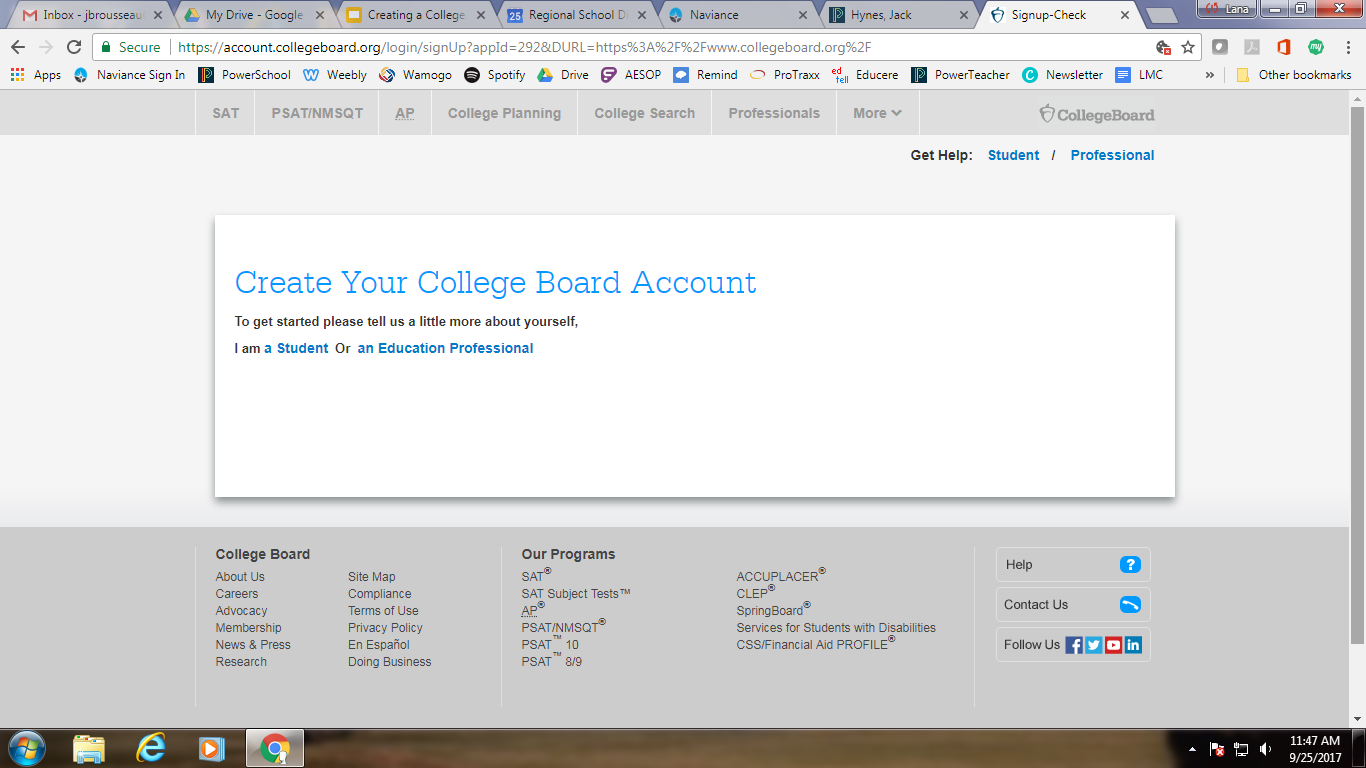 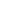 Step 3.) Fill in the required General Student InformationFirst Name			- Email Address (use your rsd6.org email)Last Name			- Graduation Date (Grade 9: June 2021; Grade 10: June 2020)Gender				- Zip CodeDate of Birth			- School Name (Wamogo Regional High School)Step 4.) Create your Username and PasswordYour username should be your last name, the first two initials of your first name, and your graduation year (Example: brousseauje2020)Your password should be your birthdate (month written out with a capital letter, and the number day) (Example: March12)Step 5.) Complete the Parent Information, if possible.Agree to the Terms and Conditions and click “Next”Step 6.) Confirm your information by clicking on the boxes by your name, gender, and DOB; then click “Confirm.”